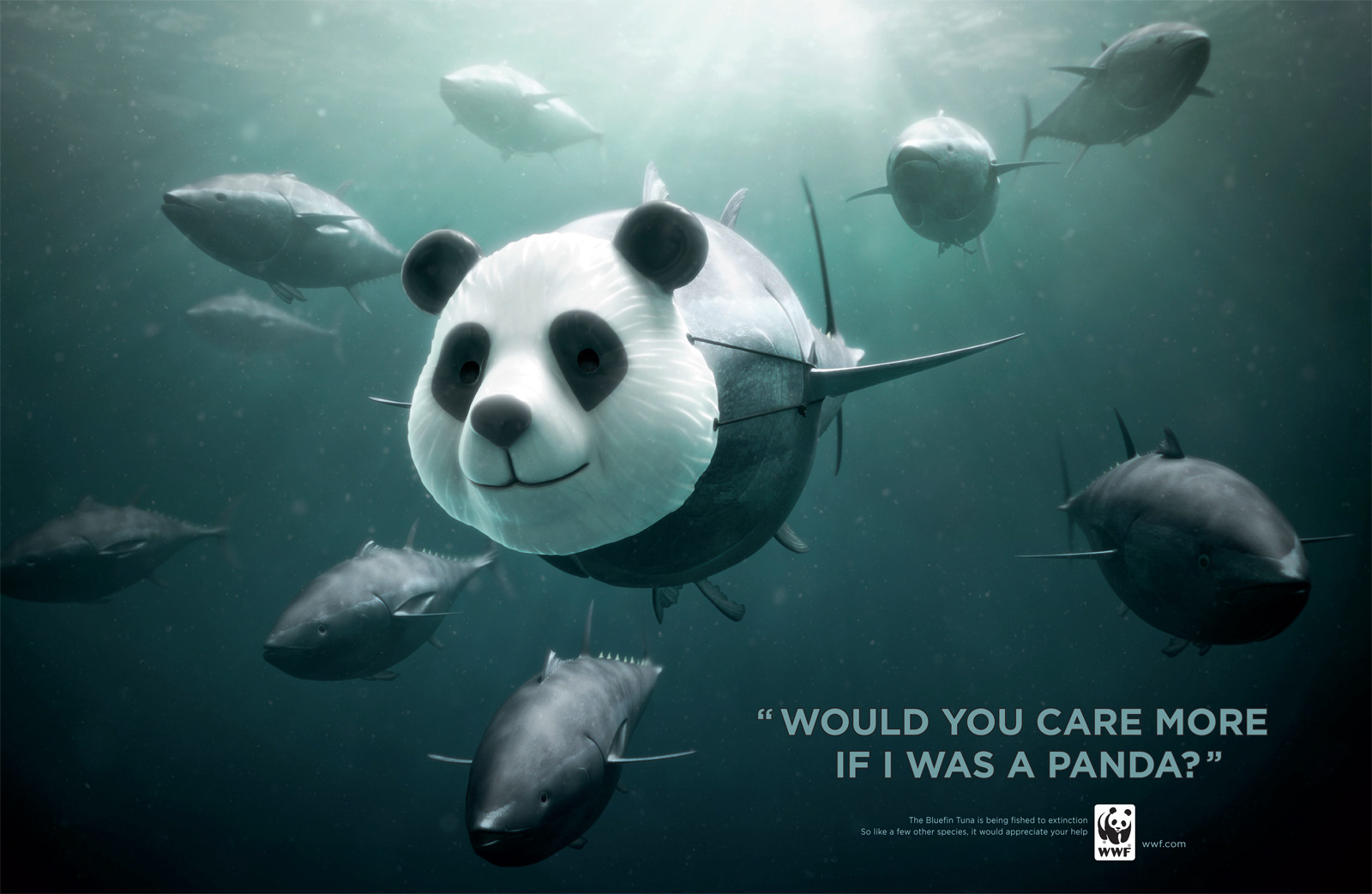 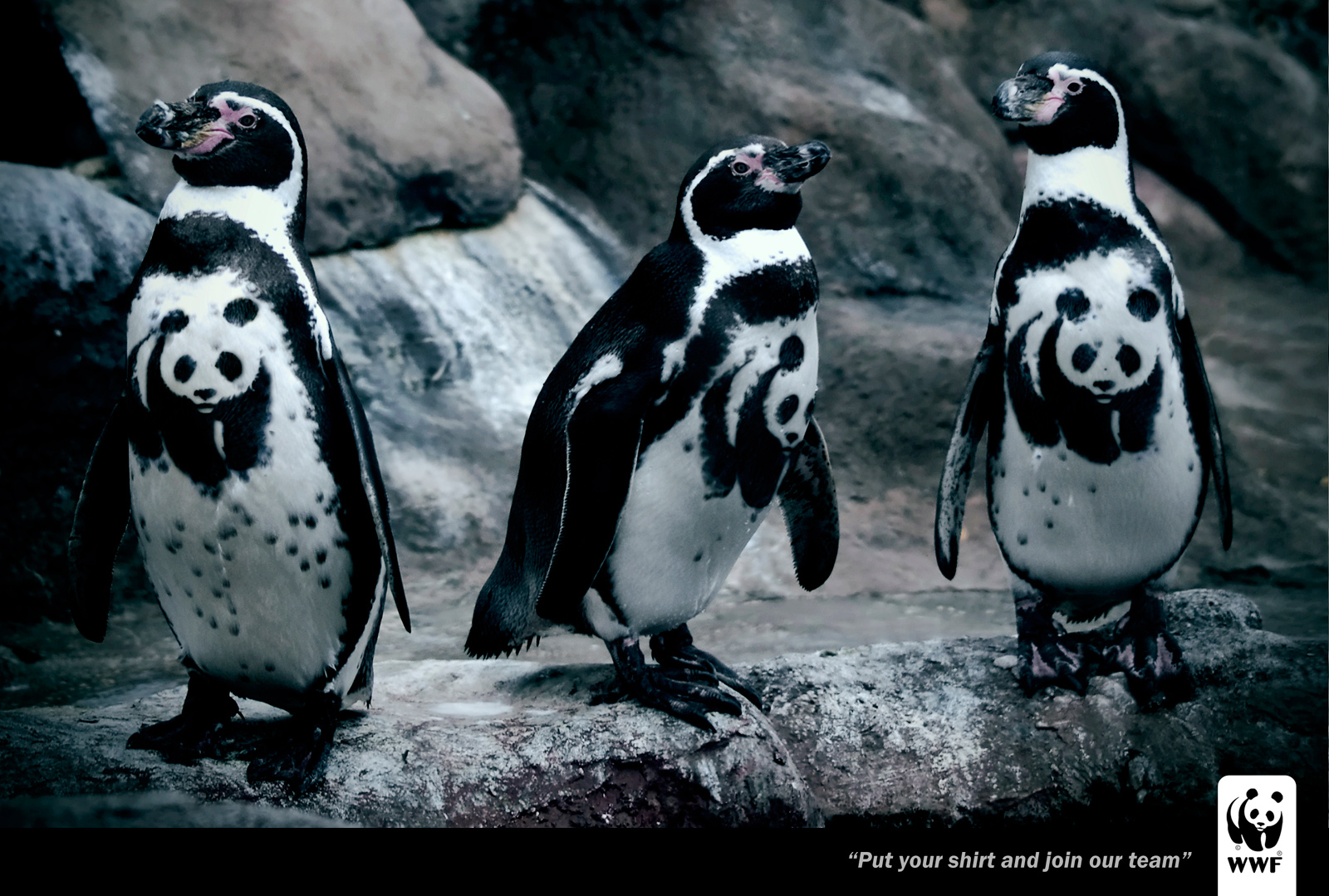 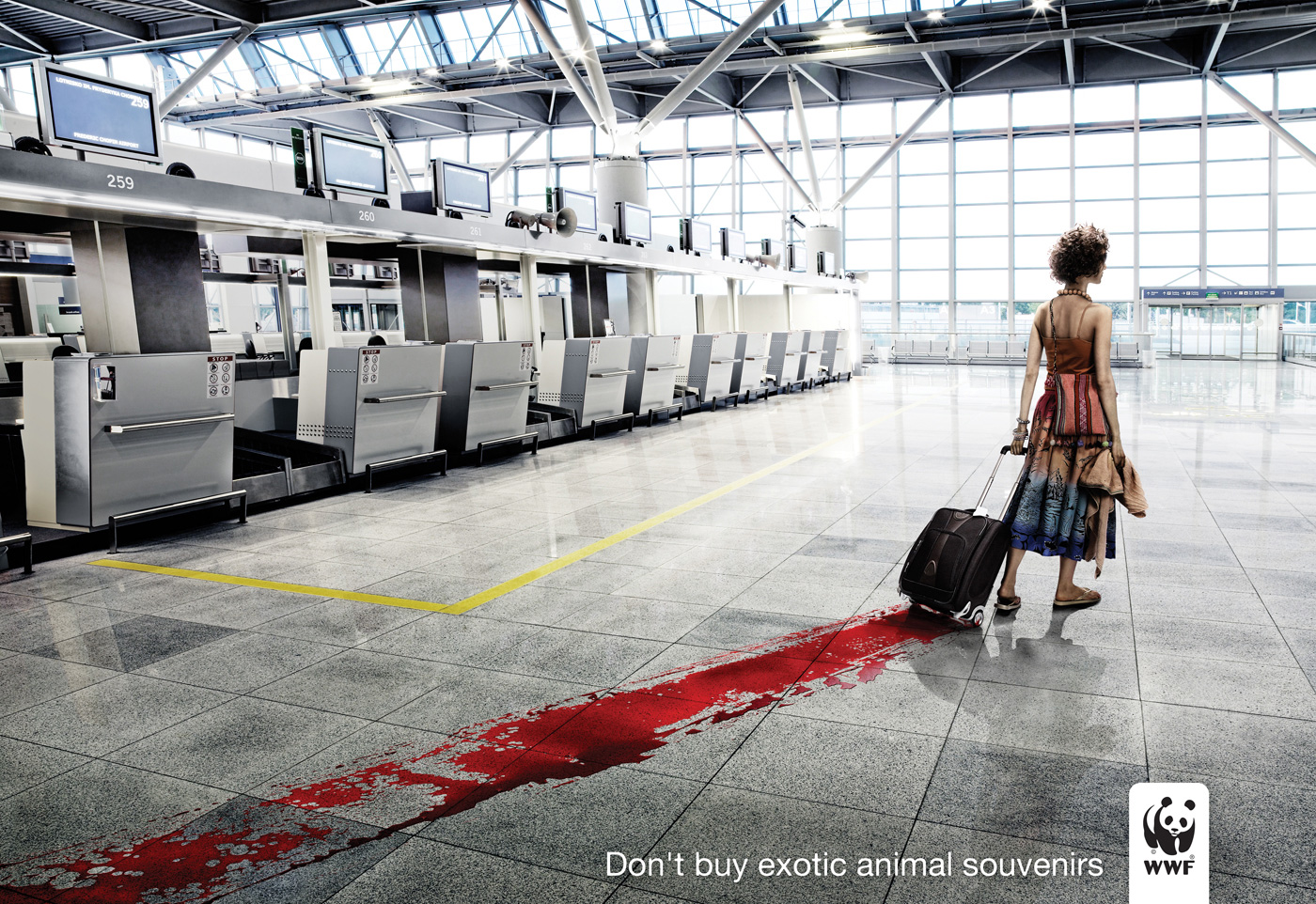 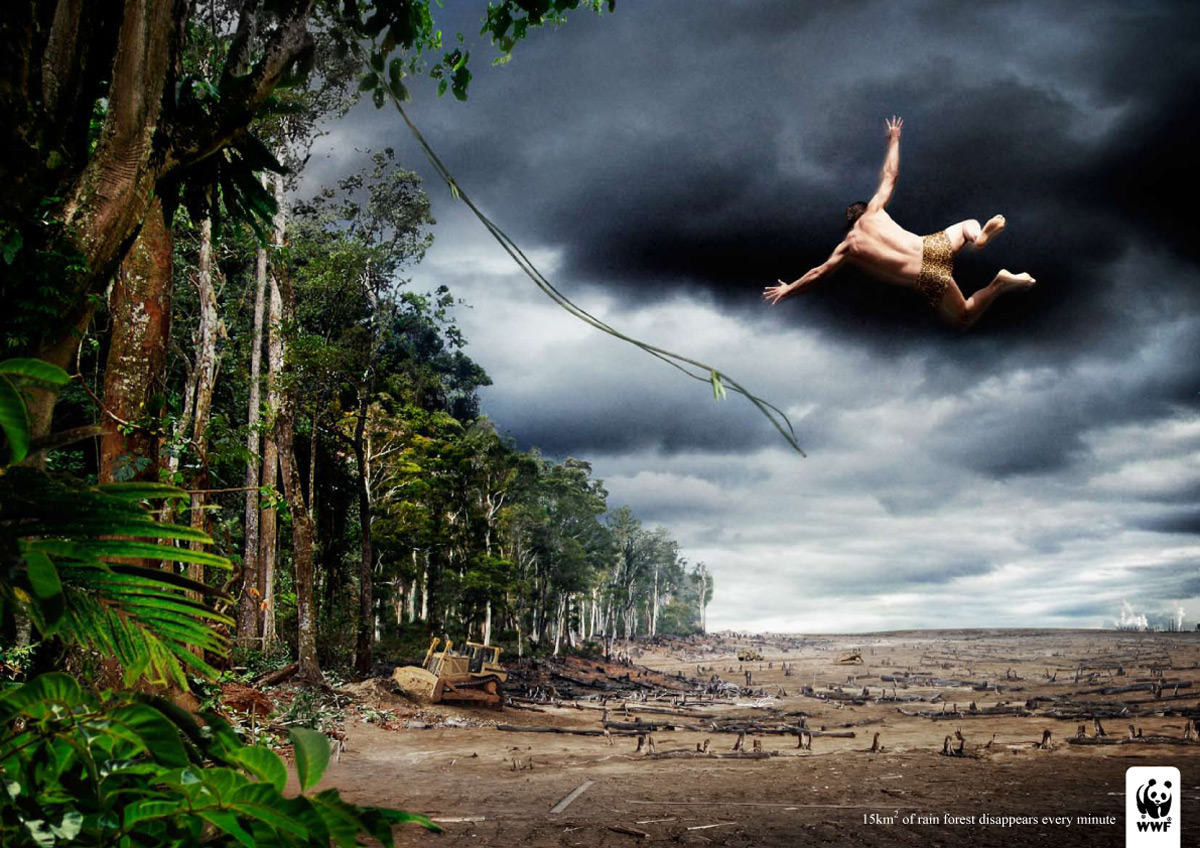 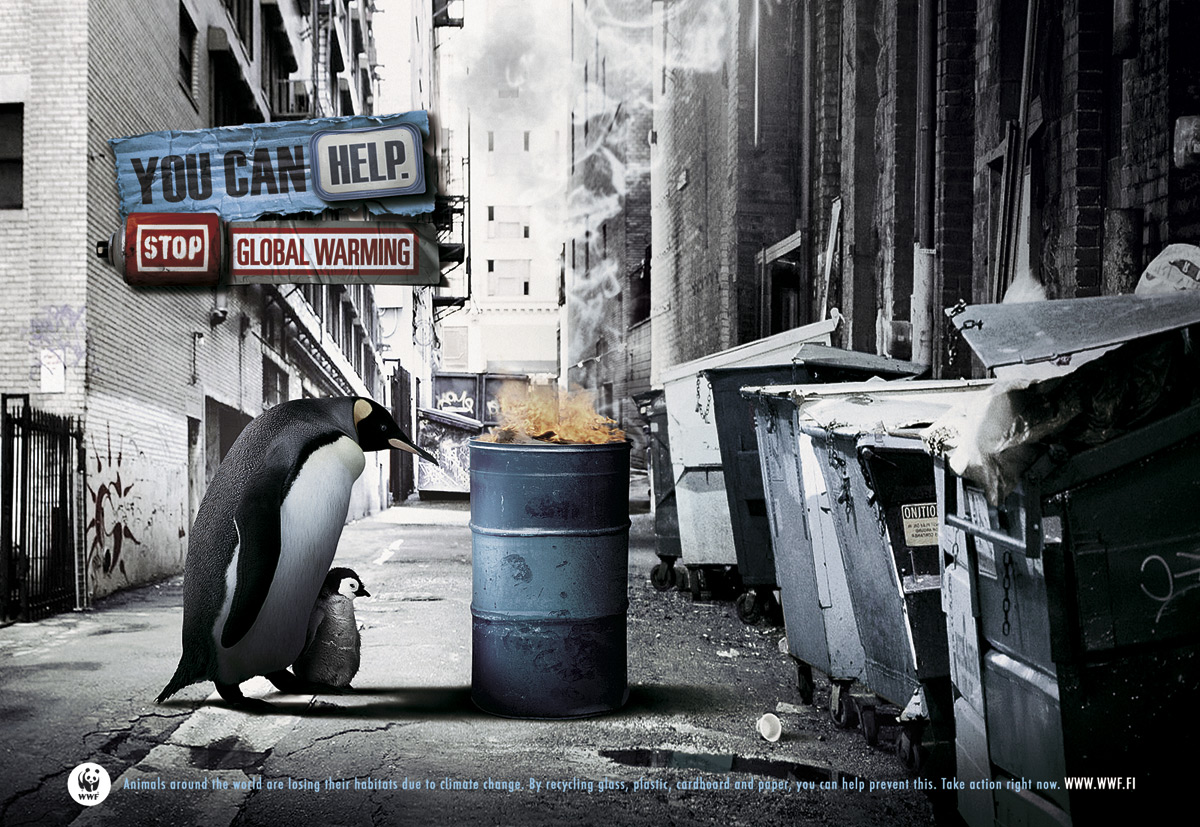 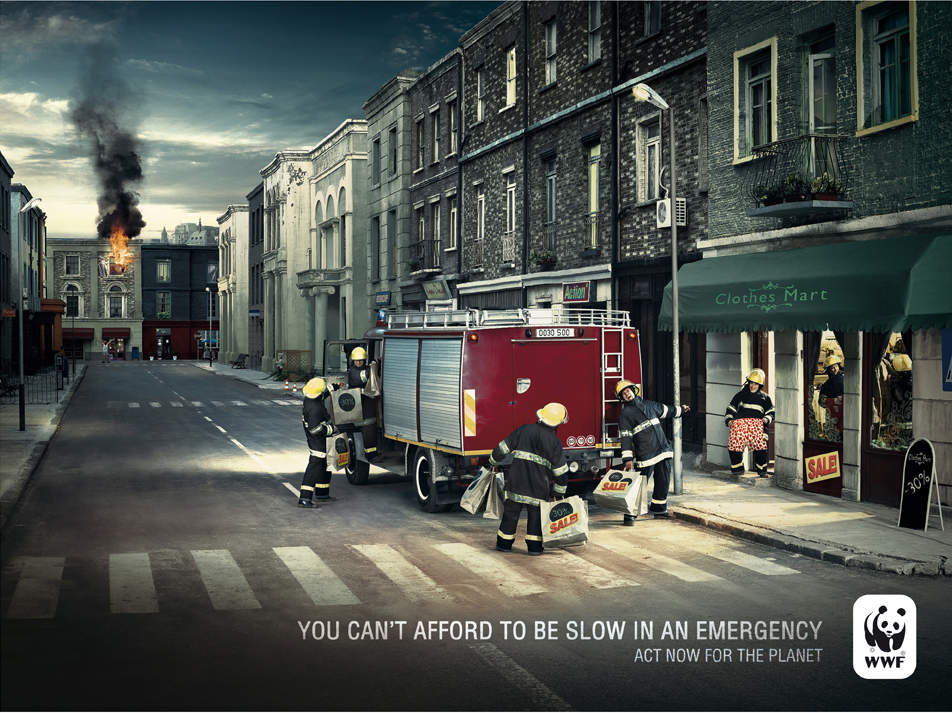 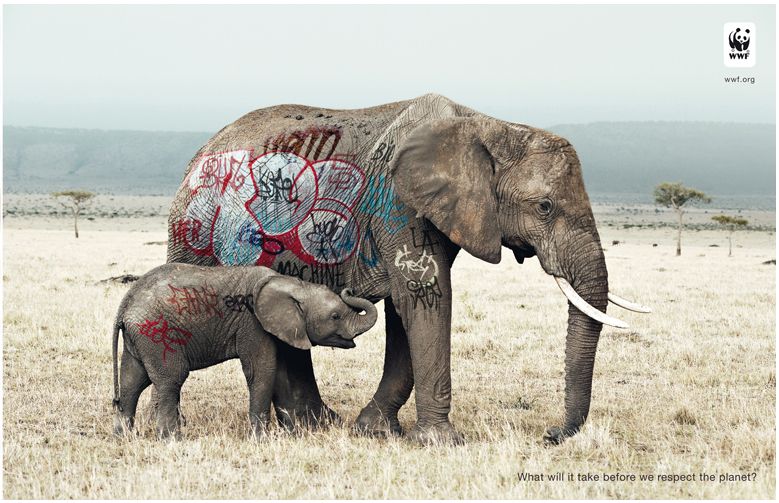 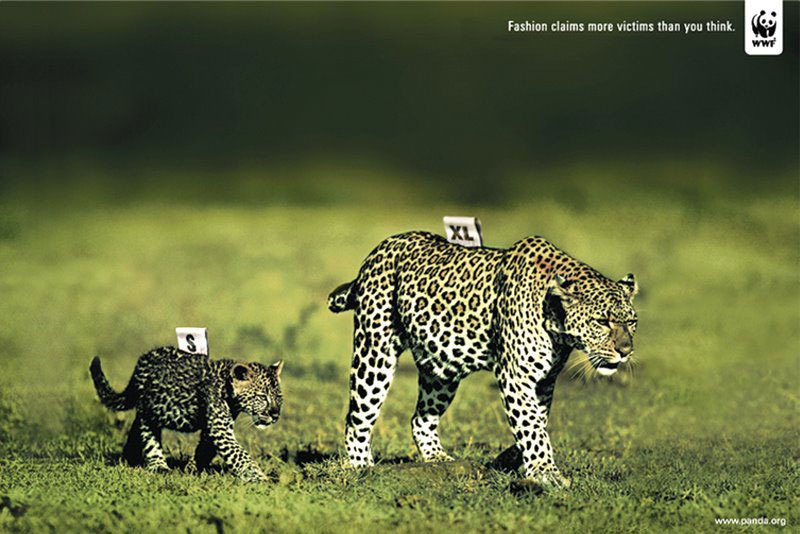 Obrázky:http://www.ibelieveinadv.com/commons2/wwf-tunapanda.jpghttp://accel6.mettre-put-idata.over-blog.com/2/10/08/97/2009/Mai-2009/coupsdepub_WWF_Firemen.jpghttp://www.ads-ngo.com/2010/07/14/what-does-it-take-to-respect-the-planet-wwf/http://www.ads-ngo.com/2012/08/08/put-your-shirt-and-join-our-team-wwf/http://charlesdaoud.com/blog/wp-content/uploads/2008/09/wwfblood.jpghttp://designersday.blogspot.cz/2010/04/wwf-ads.htmlhttp://help-our-planet.blogspot.cz/2011/07/white-tiger-and-wwf.htmlhttp://sst2013-s307el.blogspot.cz/2013/05/visual-text-analysis-jasmine.html